Автономная некоммерческая организация «Красноярский краевой центр развития бизнеса и микрокредитная компания» (Центр «Мой бизнес») информирует о том, что представители малого и среднего предпринимательства и самозанятые граждане могут получить финансовую поддержку в рамках предоставления микрозаймов на организацию и развитие своей предпринимательской деятельности, пополнение оборотных средств и приобретение основных средств, а также рефинансировать кредиты взятые на предпринимательскую деятельность.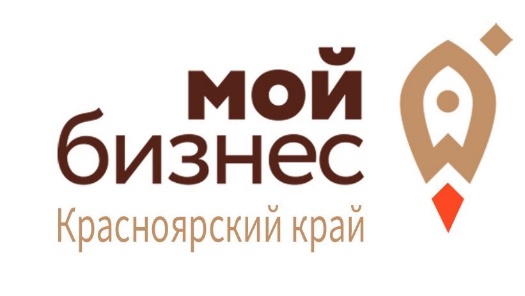 Самозанятые могут оформить займ до 500 тыс. рублей под 5% годовых.Индивидуальные предприниматели и юридические лица могут воспользоваться займом до 5 млн. рублей до 9,5% годовых.В центре «Мой бизнес» предприниматели и самозанятые граждане, а также физические лица, планирующие открыть свой бизнес могут получить консультацию по следующим вопросам:- Меры государственной поддержки;- Открытие бизнеса;- Правовое обеспечение деятельности;- Налогообложение;- Лицензирование деятельности;- Сертификация продукции;- Бизнес-планирование;-Участие в межрегиональных бизнес - миссиях, в выставочно - ярмарочных мероприятиях;- Обучение.Более подробную информацию можно получить в представительстве центра «Мой бизнес» в Каратузском районе по адресу: с. Каратузское, ул. Советская, д. 21, каб. 302; телефон: 8 800 234 0 124; официальный сайт: www.мойбизнес24.рф